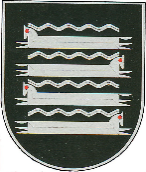 KAIŠIADORIŲ RAJONO SAVIVALDYBĖS ADMINSTRACIJOS DIREKTORIUSĮSAKYMASDĖL KAIŠIADORIŲ RAJONO SAVIVALDYBĖS TERITORIJOJE ĮRENGTŲ VAIZDO STEBĖJIMO KAMERŲ IR JŲ FIKSUOTŲ DUOMENŲ NAUDOJIMO TVARKOS APRAŠO PATVIRTINIMO2020 m. kovo 24 d. Nr. V1E - 282                                                                      KaišiadorysVadovaudamasis Lietuvos Respublikos vietos savivaldos įstatymo 29 straipsnio 8 dalies 2 punktu, 2016 m. balandžio 27 d. Europos Parlamento ir Tarybos reglamentu (ES) 2016/679 dėl fizinių asmenų apsaugos tvarkant asmens duomenis ir dėl laisvo tokių duomenų judėjimo, kuriuo panaikinama Direktyva 95/46/EB, Lietuvos Respublikos asmens duomenų teisinės apsaugos įstatymu, Asmens duomenų tvarkymo Kaišiadorių rajono savivaldybės administracijoje ir Kaišiadorių rajono savivaldybės tarybos ir mero sekretoriate taisyklėmis, patvirtintomis Kaišiadorių rajono savivaldybės administracijos direktoriaus 2018 m. gruodžio 4 d. įsakymu Nr. V1E - 1447 „Dėl Asmens duomenų tvarkymo Kaišiadorių rajono savivaldybės administracijoje ir Kaišiadorių rajono savivaldybės tarybos ir mero sekretoriate taisyklių patvirtinimo“:T v i r t i n u Kaišiadorių rajono savivaldybės teritorijoje įrengtų vaizdo stebėjimo kamerų ir jų fiksuotų duomenų naudojimo tvarkos aprašą (pridedama).S k i r i u Bendrojo skyriaus informacinių sistemų administratorius, Žaslių seniūnijos seniūną, Žiežmarių apylinkės seniūnijos seniūną, Kruonio seniūnijos seniūną, Paparčių seniūnijos seniūną, Nemaitonių seniūnijos seniūną būti atsakingus už vaizdo stebėjimo įrangos priežiūrą, vaizdo įrašų peržiūrą, administravimą ir saugojimą vaizdo įrašymo įrenginyje.3.	P r i p a ž į s t u  netekusiu galios Kaišiadorių rajono savivaldybės administracijos direktoriaus 2019 m. gruodžio 3 d. įsakymą Nr. V1E - 1180 „Dėl Kaišiadorių rajono savivaldybės teritorijoje įrengtų vaizdo stebėjimo kamerų ir jų fiksuotų duomenų naudojimo tvarkos aprašo patvirtinimo“.         Šis įsakymas per vieną mėnesį nuo įsigaliojimo dienos gali būti skundžiamas pasirinktinai Lietuvos Respublikos administracinių ginčų komisijos Kauno apygardos skyriui (adresu: Laisvės al. 36, LT-44240 Kaunas) Lietuvos Respublikos ikiteisminio administracinių ginčų nagrinėjimo tvarkos įstatymo nustatyta tvarka arba Regionų apygardos administracinio teismo Kauno rūmams (adresu: A. Mickevičiaus g. 8A, LT-44312 Kaunas) Lietuvos Respublikos administracinių bylų teisenos įstatymo nustatyta tvarka.Administracijos direktorius   			                                                   Mindaugas NasevičiusParengėValdas Tatarūnas2020-03-24                                                             PATVIRTINTA                                                              Kaišiadorių rajono savivaldybės administracijos                                                              direktoriaus 2020 m. kovo 24 d. įsakymu Nr. V1E - 282   KAIŠIADORIŲ RAJONO SAVIVALDYBĖS TERITORIJOJE ĮRENGTŲ VAIZDO STEBĖJIMO KAMERŲ IR JŲ FIKSUOTŲ DUOMENŲ NAUDOJIMO TVARKOS APRAŠASI SKYRIUSBENDROSIOS NUOSTATOS1.	Kaišiadorių rajono savivaldybės teritorijos vaizdo stebėjimo kamerų ir jų fiksuotų duomenų naudojimo tvarkos aprašo (toliau – Aprašas) tikslas –  nustatyti vaizdo stebėjimo Kaišiadorių rajono savivaldybės teritorijoje tvarką, užtikrinant Europos Sąjungos ir Lietuvos Respublikos teisės aktų, reglamentuojančių asmens duomenų tvarkymą ir apsaugą, laikymąsi ir įgyvendinimą.2.	Vaizdo stebėjimas atliekamas ir vaizdo duomenys tvarkomi vadovaujantis Europos Parlamento ir Tarybos reglamentu (ES) 2016/679 dėl fizinių asmenų apsaugos tvarkant asmens duomenis ir dėl laisvo tokių duomenų judėjimo ir kuriuo panaikinama Direktyva 95/46/EB (Bendrasis duomenų apsaugos reglamentas) (toliau – Reglamentas (ES) 2016/679), Lietuvos Respublikos asmens duomenų teisinės apsaugos įstatymu (toliau – ADTAĮ), Asmens duomenų tvarkymo Kaišiadorių rajono savivaldybės administracijoje ir Kaišiadorių rajono savivaldybės tarybos ir mero sekretoriate taisyklėmis, patvirtintomis Kaišiadorių rajono savivaldybės administracijos direktoriaus 2018 m. gruodžio 4 d. įsakymu Nr. V1E - 1447 „Dėl Asmens duomenų tvarkymo Kaišiadorių rajono savivaldybės administracijoje ir Kaišiadorių rajono savivaldybės tarybos ir mero sekretoriate taisyklių patvirtinimo“ (toliau – Taisyklės).3.	Apraše vartojamos apibrėžtys:3.1. Duomenų valdytojas – Kaišiadorių rajono savivaldybės administracija.3.2. Duomenų subjektas – vaizdo kameromis užfiksuotas fizinis asmuo, kurio tapatybę galima nustatyti (identifikuoti) pagal vaizdo įraše užfiksuoto atvaizdo apimtį (veidą, ūgį ir kita).3.3.  Duomenų saugumo pažeidimas - saugumo pažeidimas, dėl kurio netyčia ar  neteisėtai sunaikinami, prarandami, pakeičiami, be leidimo atskleidžiami persiųsti, saugomi arba kitaip tvarkomi asmens duomenys arba prie jų be leidimo gaunama prieiga.3.4. Duomenų gavėjas – fizinis arba juridinis asmuo, valdžios institucija, agentūra ar kita įstaiga, kuriai atskleidžiami vaizdo kameromis užfiksuoti asmens duomenys.3.5. Priežiūros institucija – Valstybinė duomenų apsaugos inspekcija.3.6. Vaizdo stebėjimas – vaizdo duomenų, susijusių su fiziniu asmeniu, tvarkymas naudojant vaizdo stebėjimo kameras.3.7. Vaizdo stebėjimo sistema – vaizdo duomenų įrašymo įrenginiai ir vaizdo stebėjimo kameros.4. Kitos Apraše vartojamos apibrėžtys atitinka Reglamente (ES) 2016/679 vartojamas apibrėžtis.II SKYRIUS           VAIZDO STEBĖJIMO TIKSLAS IR APIMTIS5. Vaizdo stebėjimo tikslas – užtikrinti Kaišiadorių rajono savivaldybės teritorijoje esančių asmenų saugumą, viešąją tvarką, teisės pažeidimų prevenciją ir atskleidimą, taip pat materialinių vertybių apsaugą.6. Vaizdo stebėjimo kameromis užfiksuoti duomenys negali būti naudojami kitiems tikslams, nesusijusiems su Aprašo 5 punkte apibrėžtais tikslais.7. Vaizdo stebėjimo kameros įrengiamos apsvarsčius kiekvienos planuojamos stebėti teritorijos ir patalpų vaizdo stebėjimo kameromis būtinybę ir reikalingumą (kriminogeninė situacija, vertingų materialinių vertybių buvimo vieta ir kitos svarbios aplinkybės).8. Vaizdo kameros montuojamos taip, kad vaizdo stebėjimas būtų vykdomas ne didesnėje teritorijoje negu tai yra būtina ir renkama ne daugiau vaizdo duomenų negu tai yra būtina. Į vaizdo kamerų stebėjimo lauką negali patekti gyvenamosios patalpos ir/arba jai priklausanti privati teritorija arba įėjimas į ją, taip pat patalpos ar teritorija, kurioje duomenų subjektas tikisi visiško privatumo, pavyzdžiui, persirengimo, poilsio, vonios, tualeto kambariai. III SKYRIUS        VAIZDO DUOMENŲ TVARKYMAS9. Kaišiadorių rajono savivaldybės teritorijoje yra montuojamos lauko ir patalpų teritorijos vaizdo stebėjimo kameros. Vaizdo stebėjimas vykdomas Aprašo (1 priedas) nustatytose Kaišiadorių rajono savivaldybės lauko ir patalpų teritorijose ir apima numatytą stebėjimo sritį.10. Vaizdo įrašymo įrenginyje vaizdo stebėjimo kameromis užfiksuotas vaizdas skaitmeniniu būdu įrašomas į vidinį kietąjį diską. Dėl ribotos kietojo disko talpos vaizdo įrašymo įrenginys automatiškai ištrina seniausius vaizdo įrašus, o į atsilaisvinusią vietą įrašo naujausią vaizdo srautą.11. Vaizdo kameromis stebimas vaizdas įrašomas be garso.12. Vaizdo kameromis stebimas vaizdas gali būti spalvotas arba nespalvotas.13. Vaizdo kamerų techninės specifikacijos: Exacq vision IP04-02T-R2AL“ įrenginys, 25 kadr/s sparta esant 1920x1080 raiškai. IP kamera D/N F4,BULLET, H264, 3MPix, 4mm. Hikvision IP Bullet DS-2CD2T45FWD-I8(2.8mm); 4MP, lauko sąlygom, Hikvision dome DS-2CD1343G0-I F2.8, 4MP, vidaus sąlygom, 3Mpx kamera HFW2320RPZ, Hikvision DS-2DE4225IW-DE, 1920x1080 pikselių, Hikvision DS-2CD2T45FWD-I8 2.8 mm 4 MP IP, Hikvision DS-2CD2045FWD-I F2.8 4 MP IP.14. Kietuosiuose diskuose saugomi 15 parų vaizdo įrašai. Vaizdo įrašymo įrenginys leidžia atlikti saugomų vaizdo įrašų paiešką pagal datą ir laiką.15. Kaišiadorių rajono savivaldybės teritorijoje stebėjimas vaizdo kameromis yra nenutrūkstamas. Vaizdo kameromis fiksuojamas vaizdas stebimas 24 valandas per parą Kaišiadorių rajono savivaldybės Kaišiadorių miesto Prezidento A. M. Brazausko parke, Kaišiadorių rajono savivaldybės  T. Matulionio aikštėje, Sporto aikštyne, esančio Kaišiadorių mieste prie Ščebnicos tvenkinio, Kaišiadorių miesto centrinėje Gedimino gatvėle, Žaslių seniūnijos administracinio pastato prieigose, miestelio centrinėje aikštėje ir Žaslių seniūnijos administracinio pastato pirmame ir antrame aukštuose, Žiežmarių apylinkės seniūnijos administracinio pastato prieigose, Kruonio seniūnijos administracinio pastato prieigose, Paparčių seniūnijos administracinio pastato prieigose ir Nemaitonių seniūnijos administracinio pastato prieigose.16. Duomenų valdytojas užtikrina, kad prieš patenkant į teritoriją, kurioje vykdomas vaizdo stebėjimas, būtų pateikta informacija apie vykdomą vaizdo stebėjimą (2 priedas), nurodyta duomenų valdytojo juridinio asmens pavadinimas, jo kontaktinė informacija (telefono ryšio numeris ir elektroninio pašto adresas), asmens duomenų tvarkymo tikslas, vaizdo įrašo saugojimo terminas, taip pat nuoroda į informacijos šaltinį, kur galima gauti detalesnę informaciją apie vykdomą vaizdo stebėjimą (nuoroda į interneto svetainę). IV SKYRIUS       TECHNINĖS IR ORGANIZACINĖS VAIZDO DUOMENŲ SAUGUMO PRIEMONĖS17. Siekiant užtikrinti vaizdo duomenų saugumą, įgyvendinamos šios organizacinės ir techninės asmens duomenų saugumo priemonės: 17.1. užtikrinama prieigos prie vaizdo įrangos ir vaizdo duomenų apsauga, valdymas ir kontrolė;17.2. prieiga prie vaizdo įrangos ir vaizdo duomenų asmenims suteikiama tik pasirašytinai įsipareigojus saugoti asmens duomenis;17.3. prieiga prie vaizdo duomenų gali būti suteikta tik tiems Kaišiadorių rajono savivaldybės administracijos darbuotojams, kuriems asmens duomenys yra reikalingi jam priskirtoms funkcijoms vykdyti;17.4. užtikrinamas vaizdo įrangos, kurioje saugomi vaizdo duomenys, fizinis saugumas – ribojama ir kontroliuojama neturinčių įgaliojimų tvarkyti vaizdo duomenis asmenų prieiga prie vaizdo įrangos (apsunkinamas patekimas į patalpą ir kitos priemonės);17.5. su vaizdo duomenimis galima atlikti tik tuos veiksmus, dėl kurių atlikimo priimtas sprendimas;17.6. prieigos prie vaizdo duomenų slaptažodžiai suteikiami, keičiami ir saugomi užtikrinant jų konfidencialumą, jie turi būti unikalūs, sudaryti nenaudojant asmeninio pobūdžio informacijos ir keičiami;17.7. užtikrinama vaizdo duomenų apsauga nuo neteisėto prisijungimo prie vidinio kompiuterinio tinklo elektroninių ryšių priemonėmis;17.8. užtikrinama vaizdo įrangos apsauga nuo kenksmingos programinės įrangos – įdiegtos ir nuolatos atnaujinamos vidinio tinklo ir antivirusinės apsaugos priemonės.18. Už techninę vaizdo stebėjimo kamerų priežiūrą bei už vaizdo duomenų tvarkymą atsakingi Bendrojo skyriaus informacinių sistemų administratoriai, Žaslių seniūnijos seniūnas, Žiežmarių apylinkės seniūnijos seniūnas, Kruonio seniūnijos seniūnas, Paparčių seniūnijos seniūnas, Nemaitonių seniūnijos seniūnas.V SKYRIUS             VAIZDO DUOMENŲ PERDAVIMAS19. Vaizdo duomenys gali būti pateikti duomenų subjektui, administracinių nusižengimų tyrimo įstaigai, ikiteisminio tyrimo įstaigai, prokuratūrai ar teismui dėl jų žinioje esančių administracinių, civilinių, baudžiamųjų bylų – vienkartinio prašymo atveju. 20. Nusikalstamų veikų prevencijos, tyrimo, teisės pažeidimą ar nusikalstamą veiką padariusio asmens nustatymo ar patraukimo baudžiamojon atsakomybėn už jas, baudžiamųjų sankcijų vykdymo, įskaitant apsaugą nuo grėsmių visuomenės saugumui ir jų prevencijai, tikslais, taip pat viešosios tvarkos užtikrinimo, teisės pažeidimų prevencijos ir teisėto baudimo už juos tikslais vaizdo duomenys perduodami Kauno apskrities vyriausiajam policijos komisariatui pagal jų motyvuotą užklausimą. Po vaizdo duomenų perdavimo Kauno apskrities vyriausiasis policijos komisariatas tampa Duomenų gavėju.21. Prieš perduodami vaizdo duomenis, Kaišiadorių rajono savivaldybės administracijos atstovai turi būti įsitikinę, kad yra pagrindas perduoti vaizdo duomenis ir ar jie bus tvarkomi vadovaujantis Reglamente (ES) 2016/679 numatytomis taisyklėmis ir pagal specialius asmens duomenų apsaugos teisės aktus.22. Gavęs fizinių asmenų ar juridinių asmenų, numatytų Aprašo 19 punkte, prašymą susipažinti su vaizdo duomenimis, paskirti Kaišiadorių rajono savivaldybės administracijos Bendrojo skyriaus informacinių sistemų administratoriai bei atsakingi Seniūnijos seniūnai konsultuojasi su Kaišiadorių rajono savivaldybės administracijos duomenų apsaugos pareigūnu, kuris įvertina prašymo pagrįstumą ir per 5 darbo dienas priima sprendimą leisti ar neleisti susipažinti su vaizdo duomenimis. Duomenų subjektas ne vėliau kaip kitą darbo dieną po sprendimo priėmimo telefonu, elektroniniu paštu ar registruotu laišku informuojamas apie priimtą sprendimą. Informuojant asmenį apie priimtą sprendimą nurodoma data ir laikas, kada asmuo gali atvykti į Kaišiadorių rajono savivaldybės administraciją bei Seniūniją susipažinti su vaizdo duomenimis. VI SKYRIUS        VAIZDO DUOMENŲ SAUGUMO PAŽEIDIMŲ VALDYMO IR REAGAVIMO Į ŠIUOS PAŽEIDIMUS TVARKA23. Duomenų valdytojo darbuotojai, turintys prieigos teisę prie vaizdo duomenų, pastebėję vaizdo duomenų saugumo pažeidimus (veiksmus ar neveikimą, galinčius sukelti ar sukeliančius grėsmę vaizdo duomenų saugumui), nedelsdami apie tai informuoja Kaišiadorių rajono savivaldybės administracijos direktorių ir duomenų apsaugos pareigūną.24. Įvertinus vaizdo duomenų apsaugos pažeidimo rizikos veiksnius, pažeidimo poveikio laipsnį, žalą ir padarinius, kiekvienu konkrečiu atveju Kaišiadorių rajono savivaldybės administracijos duomenų apsaugos pareigūnas pasiūlo Kaišiadorių rajono savivaldybės administracijos direktoriui priimti sprendimą dėl priemonių, būtinų vaizdo duomenų apsaugos pažeidimui ir jo padariniams pašalinti.25. Esant Reglamente (ES) 2016/679 nurodytoms aplinkybėms, Kaišiadorių rajono savivaldybės administracijos duomenų apsaugos pareigūnas apie įvykusį vaizdo duomenų saugumo pažeidimą nedelsdamas praneša priežiūros institucijai ir duomenų subjektui. VII SKYRIUS          BAIGIAMOSIOS NUOSTATOS26. Kaišiadorių rajono savivaldybės administracijos darbuotojai, eidami savo pareigas Kaišiadorių rajono savivaldybės administracijoje, sužinoję apie vaizdo duomenis, privalo laikytis šio Aprašo, pagrindinių asmens duomenų tvarkymo reikalavimų bei konfidencialumo ir saugumo reikalavimų, įtvirtintų Reglamente (ES) 2016/679, ADTAĮ, Taisyklėse. Darbuotojai ir kiti asmenys, įgalioti tvarkyti vaizdo duomenis, pažeidę minėtus teisės aktus, atsako Lietuvos Respublikos teisės aktų nustatyta tvarka.27. Kaišiadorių rajono savivaldybės administracijos veiksmai ar neveikimas, susiję su duomenų subjekto teisių įgyvendinimu, gali būti skundžiami priežiūros institucijai ar teismui  Lietuvo Respublikos įstatymų nustatyta tvarka.28. Kaišiadorių rajono savivaldybės administracijos darbuotojai, tvarkantys vaizdo duomenis, gautus šio Aprašo 1 priede numatytomis vaizdo stebėjimo kameromis, su Aprašu supažindinami pasirašytinai. 29. Šis Aprašas yra taikomas kartu su Taisyklėmis.____________________________________                                                                   Kaišiadorių rajono savivaldybės teritorijoje įrengtų                                                                  vaizdo stebėjimo kamerų ir jų fiksuotų duomenų                                                                 naudojimo tvarkos aprašo                                                                 1 priedasKAIŠIADORIŲ RAJONO SAVIVALDYBĖS TERITORIJOJE VYKDOMO VAIZDO STEBĖJIMO VAIZDO ĮRANGA TERITORIJŲ SĄRAŠAS                                                                     Kaišiadorių rajono savivaldybės teritorijoje įrengtų                                                                  vaizdo stebėjimo kamerų ir jų fiksuotų duomenų                             naudojimo tvarkos aprašo  2 priedas(Informacinės lentelės forma)Eil.Nr.Vaizdo stebėjimo vietos adresasKameros apibūdinimasStebimos teritorijos Kamerų skaičius1.Katedros g. 4, Kaišiadorys. Ant Kaišiadorių rajono savivaldybės pastato   AXIS P5635-E Mk II PTZ  Dome Network CameraKaišiadorių rajono   savivaldybės  T. Matulionio aikštė12.Kaišiadorių miesto Prezidento A. M. Brazausko parkasAXIS P5635-E Mk II PTZ Dome Network CameraKaišiadorių miesto Prezidento A. M. Brazausko parkas23. Kaišiadorių miesto centrinės Gedimino gatvės ruožas, nuo Gedimino g. -  Kęstučio g. sankryžos, adresu: Kęstučio g. 1, Kaišiadorys iki įvažiavimo į autocentrą „Juta“, adresu: Gedimino g. 141, Kaišiadorys.PTZ. DH-SD60230U-HNI, 1/2.8” STARVIS™ CMOS,  1920(H) x 1080(V)Kaišiaodrių miesto centrinė Gedimino gatvė24.Vilniaus g. 6, Žaslių mstl., Kaišiadorių r. Ant Žaslių seniūnijos administracinio pastatoHikvision IP Bullet DS-2CD2T45FWD-I8(2.8mm); 4MPŽaslių seniūnijos administracinio pastato prieiga ir miestelio centrinė aikštė35.Vilniaus g. 6, Žaslių mstl., Kaišiadorių r. Žaslių seniūnijos administracinio pastato pirmame aukšte ir antrame aukšteHikvision dome DS-2CD1343G0-I F2.8, 4MPŽaslių seniūnijos administranio pastato pirmas aukštas ir antrasis auštas (seniūnija, biblioteka, paštas, avarinis išėjimas į vidinį kiemą).26.Žaslių g.62, Žiežmariai, Kaišiadorių r. Ant Žiežmarių apylinkės seniūnijos administracinio pastatoIP kamera D/N F4,BULLETŽiežmarių apylinkės seniūnijos administracinio pastato prieiga27.Vilniaus g.13, Kruonio mstl., Kaišiadorių r.  Ant Kruonio seniūnijos administracinio pastato DS-7200-SH/SV Serijos DVRKruonio seniūnijos administracinio pastato prieiga48.Paparčių g. 25, Paparčių k., Kaišiadorių r. Ant Paparčių seniūnijos administracinio pastatoSkaitmeninė IP 3Mpx kamera HFW2320RPZPaparčių seniūnijos administracinio pastato prieiga29. Gedimino g. 141 ir 141A Kaišiadorys. Prie Ščebnicos tvenkinio.     Hikvision DS-2DE4225IW-DE, 1920x1080 pikseliųSporto aikštyno teritorija410.Gėlyno g. 1, Varkalių k., Kaišiadorių r. Ant Nemaitonių seniūnijos administracinio pastatoHikvision DS-2CD2T45FWD-I8 2.8 mm 4 MP IP kameraHikvision DS-2CD2045FWD-I F2.8 4 MPNemaitonių seniūnijos administracinio pastato prieiga2KOKIU TIKSLU TERITORIJOJE VYKDOMAS VAIZDO STEBĖJIMAS(vaizdo stebėjimo kameros simbolis)Kaišiadorių rajono savivaldybės administracijaKatedros g. 4, Kaišiadorys, tel. (8 346) 20 450Vaizdo įrašų saugojimo terminasIšsamesnė informacija:
www.kaisiadorys.lt, telefonu arba el. paštu dokumentai@kaisiadorys.lt 